II. ТЕХНИЧЕСКОЕ ЗАДАНИЕна оказание услуг по изготовлению информационных памятокТребования к качеству, техническим характеристикам продукции, требования к их безопасности, к функциональным характеристикам (потребительским свойствам) продукции, требования к размерам, упаковке, отгрузке продукции и иные показатели, связанные с определением соответствия поставляемой продукции потребностям Заказчика:Подготовил:Начальник отдела ГО и ЧС, транспорту и связи                                                                        А.В. МаксименюкПриложение к техническому заданиюПравила пожарной безопасности для детей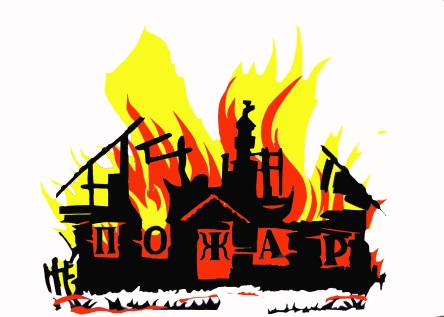 «Безопасный огонёк».ДОРОГИЕ РЕБЯТА!Пожары причиняют людям большие несчастья. Чтобы избежать этого, нужно строго соблюдать правила пожарной безопасности.  Помните! Эти правила требуют только одного: осторожного обращения с огнем. В первую очередь не играйте со спичками, следите, чтобы не шалили с огнем ваши товарищи и маленькие дети.  Не устраивайте игр с огнем в сараях, подвалах, на чердаках.  Не играйте с электронагревательными приборами, это опасно! От электроприборов, включенных в сеть и оставленных без присмотра, часто возникают пожара.          Пожар может возникнуть в любом месте и в любое время. Поэтому к нему надо быть всегда подготовленным. Мы предлагаем вам запомнить простейшие правила, которые могут спастись от огня и дыма. Главное, что нужно запомнить - спички и зажигалки служат для хозяйственных дел, но никак не для игр. Даже маленькая искра может привести к большой беде. Если начался пожар, а взрослых дома нет, поступайте так: Немедленно убегайте из ГОРЯЩЕГО дома или квартиры в безопасное место на улицу. Потом ОБЯЗАТЕЛЬНО позвони те в пожарную охрану или попросите об этом соседей. ПРОЧИТАЛ САМ – ПЕРЕДАЙ ДРУГОМУ!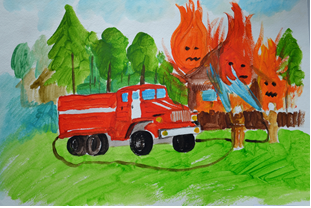 Не забудьте закрыть за собой дверь, чтобы пожар меньше распространялся. Закрытая дверь может не только задержать проникновение дыма, но иногда и погасить огонь.Если не можете убежать из горящей квартиры, сразу же позвоните по телефону `101` и сообщите пожарным точный адрес и номер своей квартиры. Скажите, что не можете выйти. Если нет телефона  - зовите из окна или балкона на помощь соседей и прохожих. При пожаре дым гораздо опаснее огня. Если чувствуете, что задыхаетесь, опуститесь на корточки или продвигайся к выходу ползком - внизу дыма меньше. Если на вас загорелась одежда, остановитесь, падайте на землю и катайтесь. 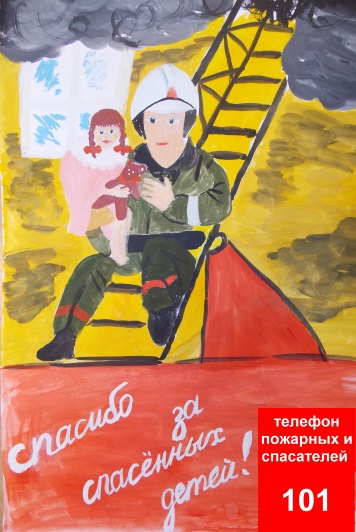 Ни в коем случае не прячьтесь во время пожара под кроватью или в шкафу - пожарным будет трудно вас найти. При пожаре в подъезде никогда не садитесь в лифт. Когда приедут пожарные, во всем их слушайтесь и не бойтесь. Они лучше знают, как вас спасти. Берегите себя, дорогие ребята!Администрация города Югорск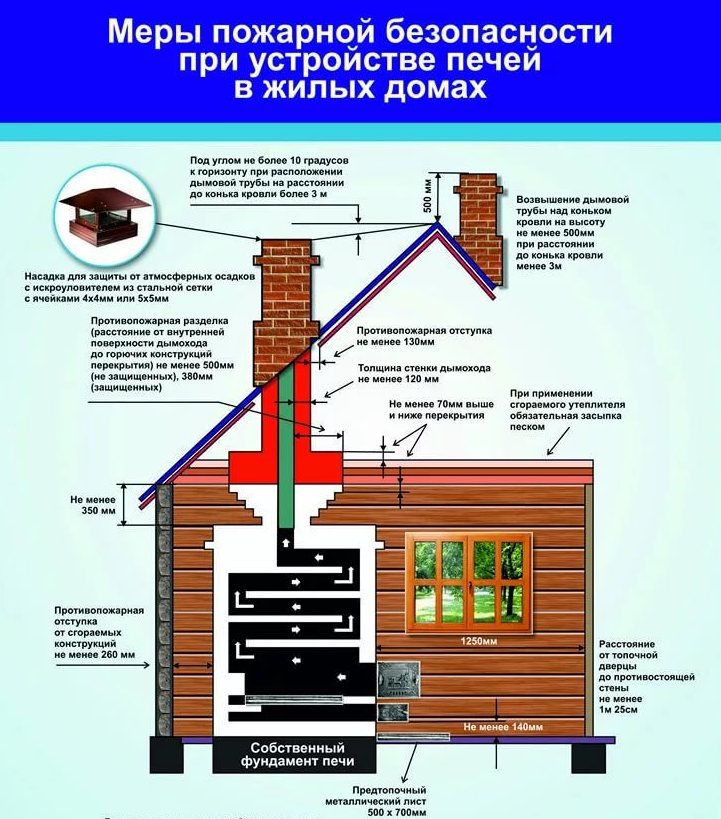 При эксплуатации отопительной печи ЗАПРЕЩАЕТСЯ:оставлять без присмотра печи, которые топятся, а также поручать надзор за ними детям;располагать топливо, другие горючие вещества и материалы на предтопочном листе;применять для розжига печей бензин, керосин, дизельное топливо и другие легковоспламеняющиеся и горючие жидкости;топить углем, коксом и газом печи, не предназначенные для этих видов топлива;производить топку печей во время проведения в помещениях собраний и других массовых мероприятий;использовать вентиляционные и газовые каналы в качестве дымоходов;перекаливать печи.Зола и шлак, выгребаемые из топок, должны быть залиты водой и удалены в специально отведенное для них место.Перед началом отопительного сезона необходимо проверить исправность печи и дымохода, отремонтировать их, очистить от сажи, заделать трещины глиняно-песчаным раствором, побелить дымовую трубу на чердаке и выше кровли.                                                                                   Администрация города Югорска                                                                                                                                                                                   Администрация города Югорска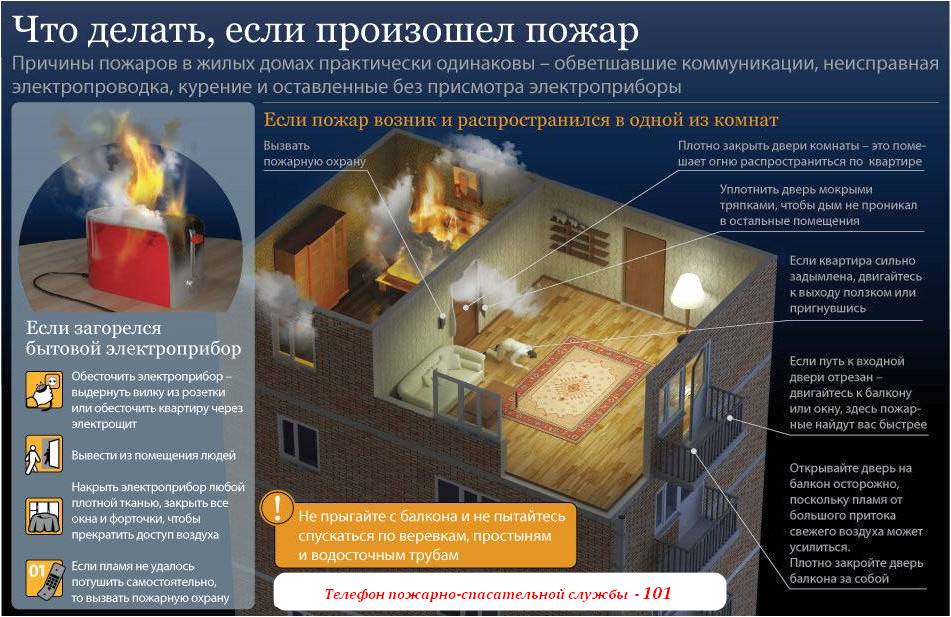 Правила противопожарного режима в Российской ФедерацииЛучше оградить себя от опасности заранее и быть твёрдо уверенным, что беды не случится, чем надеяться на «авось» и подвергать себя и своих близких непоправимой трагедии.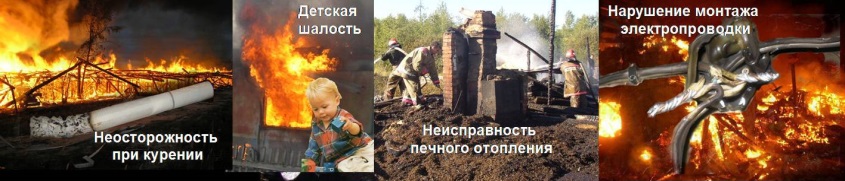 Электрооборудование Запрещается:эксплуатировать электропровода и кабели с видимыми нарушениями изоляции;пользоваться розетками, рубильниками, другими электроустановочными изделиями с повреждениями;обертывать электролампы и светильники бумагой, тканью и другими горючими материалами, а также эксплуатировать светильники со снятыми колпаками (рассеивателями), предусмотренными конструкцией светильника;пользоваться электроутюгами, электроплитками, электрочайниками и другими электронагревательными приборами, не имеющими устройств тепловой защиты, а также при отсутствии или неисправности терморегуляторов, предусмотренных конструкцией;применять нестандартные (самодельные) электронагревательные приборы;оставлять без присмотра включенными в электрическую сеть электронагревательные приборы, а также другие бытовые электроприборы, в том числе находящиеся в режиме ожидания, за исключением электроприборов, которые могут и (или) должны находиться в круглосуточном режиме работы в соответствии с инструкцией завода-изготовителя;размещать (складировать) в электрощитовых (у электрощитов) горючие (в т.ч. легковоспламеняющиеся) вещества и материалы.Газовые баллоны           Запрещается хранение баллонов с горючими газами в индивидуальных жилых домах, квартирах и жилых комнатах, а также на кухнях, путях эвакуации, лестничных клетках, в цокольных этажах, в подвальных и чердачных помещениях, на балконах и лоджиях.        Газовые баллоны для бытовых газовых приборов (в том числе кухонных плит, водогрейных котлов, газовыхколонок), за исключением 1 баллона объемом не более 5 литров, подключенного к газовой плите заводского изготовления, располагаются вне зданий в пристройках (шкафах или под кожухами, закрывающими верхнюю часть баллонов и редуктор) из негорючих материалов у глухого простенка стены на расстоянии не менее 5 метров от входов в здание, цокольные и подвальные этажи.       Пристройки и шкафы для газовых баллонов должны запираться на замок и иметь жалюзи для проветривания, а также предупреждающие надписи "Огнеопасно. Газ".       У входа в индивидуальные жилые дома, а также в помещения зданий и сооружений, в которых применяются газовые баллоны, размещается предупреждающий знак пожарной безопасности с надписью "Огнеопасно. Баллоны с газом".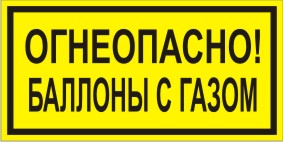       При использовании бытовых газовых приборов запрещается:а) эксплуатация бытовых газовых приборов при утечке газа;б) присоединение деталей газовой арматуры с помощью искрообразующего инструмента;в) проверка герметичности соединений с помощью источников открытого пламени, в том числе спичек, зажигалок, свечей.При обнаружении пожараили признаков горения в здании, помещении (задымление, запах гари, повышение температуры воздуха и др.) необходимо:- немедленно сообщить об этом по телефону в пожарную охрану (назвать адрес, место возникновения пожара, сообщить свою фамилию и номер телефона);-  принять посильные меры по эвакуации людей и тушению пожара;-  организовать встречу подразделений пожарной охраны и оказать помощи в выборе кратчайшего пути для подъезда к очагу пожара. Сообщить о людях, нуждающихся в помощи.Администрация города ЮгорскаПредмет муниципального контрактаПредмет муниципального контрактаПредмет муниципального контрактаПредмет муниципального контрактаПредмет муниципального контрактаПредмет муниципального контракта№Код КТРУ илиОКПД 2Наименование объекта закупкиКраткое описание объекта закупкиЕд.Изм.Количество 158.11.19.000Памятка Памятка  «Правила пожарной безопасности для детей «Безопасный огонек»». Размер: 98 х 210 мм.Вид печати: двусторонняя.Вид бумаги: мелованная.Шт.2 625258.11.19.000Памятка Памятка  «Будь осторожен с огнем». Размер: 148 х 210 мм.Вид печати: двусторонняя.Вид бумаги: мелованная.Шт.2 625358.11.19.000Памятка Памятка  «Меры пожарной безопасности при устройстве печей в жилых домах».  Размер: 148 х 210 мм.Вид печати: двусторонняя.Вид бумаги: мелованная.Шт.2 625458.11.19.000Памятка Памятка «Что делать, если произошел пожар». Размер: 148 х 210 мм.Вид печати: двусторонняя.Вид бумаги: мелованная.Шт.2 625558.11.19.000Памятка Памятка «Правила пожарной безопасности в Российской Федерации».Размер: 98 х 210 мм.Вид печати: двусторонняя.Вид бумаги: мелованная.Шт.2 626ВСЕГОВСЕГОВСЕГОВСЕГОВСЕГО13 126№ п/пПараметры требований к изготовляемой продукцииТребования к изготовляемой продукции1.Общие требования к продукцииИсполнитель гарантирует, что продукция поставляемая в рамках контракта является качественной и  соответствует требованиям,  указанным в аукционной документации.2.Требования к качеству продукции, качественным (потребительским) свойствам продукцииПродукция должна быть новая, не бывшая в употребленииКачественные характеристики: цветное исполнение рисунков и надписей в соответствии с макетом (приложение к техническому заданию), четко пропечатанный текст,  на тиражных листах не должно быть отмарывания, непропечатки, смазывания краски, тенения, выщипывания волокон бумаги, масляных пятен, следов рук и других загрязнений, разрывов бумаги, морщин, складок, загнутых углов и кромок; обрезы должны быть гладкими и чистыми Продукция должна соответствовать стандартам подтверждающим качество и безопасность.В случае предоставления некачественной продукции, продукция не соответствующего указанным в аукционной документации требованиям (не соответствие размеров, цвета, количества,  либо продукции поврежденной при транспортировке  Исполнитель обязуется заменить продукцию за свой счет в течение 5 (пяти) дней,  после обнаружения повреждения Заказчиком.Стоимость доставки товара включается в стоимость продукции.3.Требования по передаче заказчику технических и иных документов при поставке товаровИсполнитель обязан вместе с передачей продукции предоставить Заказчику счёт, счет - фактуру, товарную накладную.4.Требования к упаковке товаровПродукция поставляется в упаковке, пригодной для данного вида товара, обеспечивающей сохранность товара при транспортировке, погрузочно-разгрузочных работах и хранении. ЗАПОМНИ!!!номер телефона Пожарная охрана101 Полиция102Скорая медицинская помощь103Единая дежурно-диспетчерская служба112МамаПапа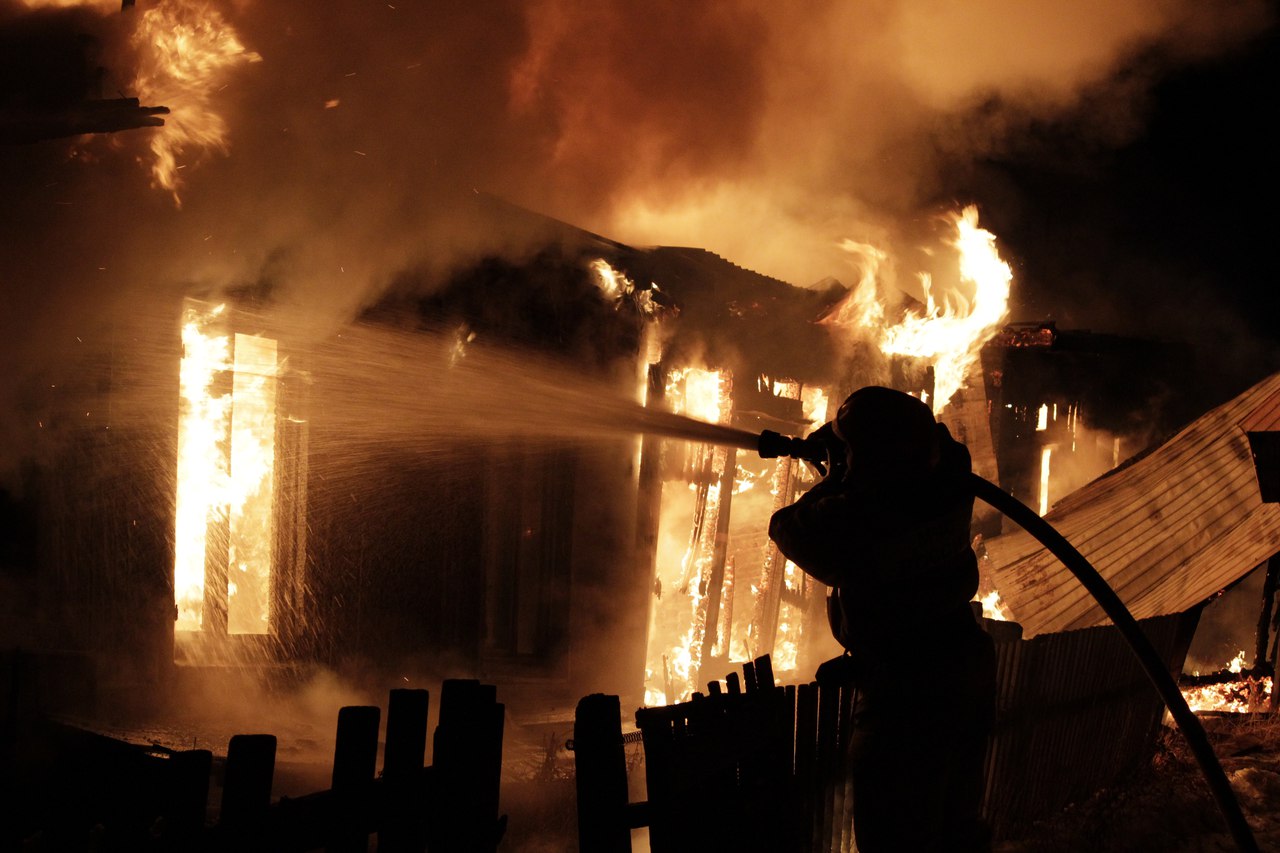    В жилых домах ежегодно происходит большое количество пожаров. Чтобы этого избежать:- загромождать подъезды и разрывы между строениями;- самовольно строить сараи,  гаражи и т.п.;- разводить костры, дымокуры,  сжигать сухую траву  и мусор.  В жилых домах, общежитиях запрещается:- устраивать в лестничных  клетках  и  коридорах  кладовые;- забивать и загромождать выходы из  зданий;- производить отогревание замерзших труб паяльными лампами и факелами;- хранить  горючие жидкости  в  коридорах,  лестничных клетках, в подвалах и на чердаках;- оставлять без замков двери подвалов и люки чердаков.  Электрооборудование, запрещается:- пользоваться электропроводкой, розеткой, рубильником и др. электрооборудованием       с поврежденной изоляцией;- пользоваться электроутюгами, электрическими плитками, электрочайниками без несгораемых подставок;- применять    для    защиты    электросетей    самодельные предохранители.  Печное отопление, запрещается:- эксплуатировать неисправные печи;-  для розжига применять бензин, керосин и другие ЛВЖ и ГЖ;- оставлять без присмотра топящиеся печи,  а также поручать детям растапливать печи и осуществлять надзор за ними;- перекаливать печи.   В жилых домах ежегодно происходит большое количество пожаров. Чтобы этого избежать:- загромождать подъезды и разрывы между строениями;- самовольно строить сараи,  гаражи и т.п.;- разводить костры, дымокуры,  сжигать сухую траву  и мусор.  В жилых домах, общежитиях запрещается:- устраивать в лестничных  клетках  и  коридорах  кладовые;- забивать и загромождать выходы из  зданий;- производить отогревание замерзших труб паяльными лампами и факелами;- хранить  горючие жидкости  в  коридорах,  лестничных клетках, в подвалах и на чердаках;- оставлять без замков двери подвалов и люки чердаков.  Электрооборудование, запрещается:- пользоваться электропроводкой, розеткой, рубильником и др. электрооборудованием       с поврежденной изоляцией;- пользоваться электроутюгами, электрическими плитками, электрочайниками без несгораемых подставок;- применять    для    защиты    электросетей    самодельные предохранители.  Печное отопление, запрещается:- эксплуатировать неисправные печи;-  для розжига применять бензин, керосин и другие ЛВЖ и ГЖ;- оставлять без присмотра топящиеся печи,  а также поручать детям растапливать печи и осуществлять надзор за ними;- перекаливать печи.   В жилых домах ежегодно происходит большое количество пожаров. Чтобы этого избежать:- загромождать подъезды и разрывы между строениями;- самовольно строить сараи,  гаражи и т.п.;- разводить костры, дымокуры,  сжигать сухую траву  и мусор.  В жилых домах, общежитиях запрещается:- устраивать в лестничных  клетках  и  коридорах  кладовые;- забивать и загромождать выходы из  зданий;- производить отогревание замерзших труб паяльными лампами и факелами;- хранить  горючие жидкости  в  коридорах,  лестничных клетках, в подвалах и на чердаках;- оставлять без замков двери подвалов и люки чердаков.  Электрооборудование, запрещается:- пользоваться электропроводкой, розеткой, рубильником и др. электрооборудованием       с поврежденной изоляцией;- пользоваться электроутюгами, электрическими плитками, электрочайниками без несгораемых подставок;- применять    для    защиты    электросетей    самодельные предохранители.  Печное отопление, запрещается:- эксплуатировать неисправные печи;-  для розжига применять бензин, керосин и другие ЛВЖ и ГЖ;- оставлять без присмотра топящиеся печи,  а также поручать детям растапливать печи и осуществлять надзор за ними;- перекаливать печи.   В жилых домах ежегодно происходит большое количество пожаров. Чтобы этого избежать:- загромождать подъезды и разрывы между строениями;- самовольно строить сараи,  гаражи и т.п.;- разводить костры, дымокуры,  сжигать сухую траву  и мусор.  В жилых домах, общежитиях запрещается:- устраивать в лестничных  клетках  и  коридорах  кладовые;- забивать и загромождать выходы из  зданий;- производить отогревание замерзших труб паяльными лампами и факелами;- хранить  горючие жидкости  в  коридорах,  лестничных клетках, в подвалах и на чердаках;- оставлять без замков двери подвалов и люки чердаков.  Электрооборудование, запрещается:- пользоваться электропроводкой, розеткой, рубильником и др. электрооборудованием       с поврежденной изоляцией;- пользоваться электроутюгами, электрическими плитками, электрочайниками без несгораемых подставок;- применять    для    защиты    электросетей    самодельные предохранители.  Печное отопление, запрещается:- эксплуатировать неисправные печи;-  для розжига применять бензин, керосин и другие ЛВЖ и ГЖ;- оставлять без присмотра топящиеся печи,  а также поручать детям растапливать печи и осуществлять надзор за ними;- перекаливать печи.   В жилых домах ежегодно происходит большое количество пожаров. Чтобы этого избежать:- загромождать подъезды и разрывы между строениями;- самовольно строить сараи,  гаражи и т.п.;- разводить костры, дымокуры,  сжигать сухую траву  и мусор.  В жилых домах, общежитиях запрещается:- устраивать в лестничных  клетках  и  коридорах  кладовые;- забивать и загромождать выходы из  зданий;- производить отогревание замерзших труб паяльными лампами и факелами;- хранить  горючие жидкости  в  коридорах,  лестничных клетках, в подвалах и на чердаках;- оставлять без замков двери подвалов и люки чердаков.  Электрооборудование, запрещается:- пользоваться электропроводкой, розеткой, рубильником и др. электрооборудованием       с поврежденной изоляцией;- пользоваться электроутюгами, электрическими плитками, электрочайниками без несгораемых подставок;- применять    для    защиты    электросетей    самодельные предохранители.  Печное отопление, запрещается:- эксплуатировать неисправные печи;-  для розжига применять бензин, керосин и другие ЛВЖ и ГЖ;- оставлять без присмотра топящиеся печи,  а также поручать детям растапливать печи и осуществлять надзор за ними;- перекаливать печи.   В жилых домах ежегодно происходит большое количество пожаров. Чтобы этого избежать:- загромождать подъезды и разрывы между строениями;- самовольно строить сараи,  гаражи и т.п.;- разводить костры, дымокуры,  сжигать сухую траву  и мусор.  В жилых домах, общежитиях запрещается:- устраивать в лестничных  клетках  и  коридорах  кладовые;- забивать и загромождать выходы из  зданий;- производить отогревание замерзших труб паяльными лампами и факелами;- хранить  горючие жидкости  в  коридорах,  лестничных клетках, в подвалах и на чердаках;- оставлять без замков двери подвалов и люки чердаков.  Электрооборудование, запрещается:- пользоваться электропроводкой, розеткой, рубильником и др. электрооборудованием       с поврежденной изоляцией;- пользоваться электроутюгами, электрическими плитками, электрочайниками без несгораемых подставок;- применять    для    защиты    электросетей    самодельные предохранители.  Печное отопление, запрещается:- эксплуатировать неисправные печи;-  для розжига применять бензин, керосин и другие ЛВЖ и ГЖ;- оставлять без присмотра топящиеся печи,  а также поручать детям растапливать печи и осуществлять надзор за ними;- перекаливать печи.   В жилых домах ежегодно происходит большое количество пожаров. Чтобы этого избежать:- загромождать подъезды и разрывы между строениями;- самовольно строить сараи,  гаражи и т.п.;- разводить костры, дымокуры,  сжигать сухую траву  и мусор.  В жилых домах, общежитиях запрещается:- устраивать в лестничных  клетках  и  коридорах  кладовые;- забивать и загромождать выходы из  зданий;- производить отогревание замерзших труб паяльными лампами и факелами;- хранить  горючие жидкости  в  коридорах,  лестничных клетках, в подвалах и на чердаках;- оставлять без замков двери подвалов и люки чердаков.  Электрооборудование, запрещается:- пользоваться электропроводкой, розеткой, рубильником и др. электрооборудованием       с поврежденной изоляцией;- пользоваться электроутюгами, электрическими плитками, электрочайниками без несгораемых подставок;- применять    для    защиты    электросетей    самодельные предохранители.  Печное отопление, запрещается:- эксплуатировать неисправные печи;-  для розжига применять бензин, керосин и другие ЛВЖ и ГЖ;- оставлять без присмотра топящиеся печи,  а также поручать детям растапливать печи и осуществлять надзор за ними;- перекаливать печи.   В жилых домах ежегодно происходит большое количество пожаров. Чтобы этого избежать:- загромождать подъезды и разрывы между строениями;- самовольно строить сараи,  гаражи и т.п.;- разводить костры, дымокуры,  сжигать сухую траву  и мусор.  В жилых домах, общежитиях запрещается:- устраивать в лестничных  клетках  и  коридорах  кладовые;- забивать и загромождать выходы из  зданий;- производить отогревание замерзших труб паяльными лампами и факелами;- хранить  горючие жидкости  в  коридорах,  лестничных клетках, в подвалах и на чердаках;- оставлять без замков двери подвалов и люки чердаков.  Электрооборудование, запрещается:- пользоваться электропроводкой, розеткой, рубильником и др. электрооборудованием       с поврежденной изоляцией;- пользоваться электроутюгами, электрическими плитками, электрочайниками без несгораемых подставок;- применять    для    защиты    электросетей    самодельные предохранители.  Печное отопление, запрещается:- эксплуатировать неисправные печи;-  для розжига применять бензин, керосин и другие ЛВЖ и ГЖ;- оставлять без присмотра топящиеся печи,  а также поручать детям растапливать печи и осуществлять надзор за ними;- перекаливать печи.   В жилых домах ежегодно происходит большое количество пожаров. Чтобы этого избежать:- загромождать подъезды и разрывы между строениями;- самовольно строить сараи,  гаражи и т.п.;- разводить костры, дымокуры,  сжигать сухую траву  и мусор.  В жилых домах, общежитиях запрещается:- устраивать в лестничных  клетках  и  коридорах  кладовые;- забивать и загромождать выходы из  зданий;- производить отогревание замерзших труб паяльными лампами и факелами;- хранить  горючие жидкости  в  коридорах,  лестничных клетках, в подвалах и на чердаках;- оставлять без замков двери подвалов и люки чердаков.  Электрооборудование, запрещается:- пользоваться электропроводкой, розеткой, рубильником и др. электрооборудованием       с поврежденной изоляцией;- пользоваться электроутюгами, электрическими плитками, электрочайниками без несгораемых подставок;- применять    для    защиты    электросетей    самодельные предохранители.  Печное отопление, запрещается:- эксплуатировать неисправные печи;-  для розжига применять бензин, керосин и другие ЛВЖ и ГЖ;- оставлять без присмотра топящиеся печи,  а также поручать детям растапливать печи и осуществлять надзор за ними;- перекаливать печи.   В жилых домах ежегодно происходит большое количество пожаров. Чтобы этого избежать:- загромождать подъезды и разрывы между строениями;- самовольно строить сараи,  гаражи и т.п.;- разводить костры, дымокуры,  сжигать сухую траву  и мусор.  В жилых домах, общежитиях запрещается:- устраивать в лестничных  клетках  и  коридорах  кладовые;- забивать и загромождать выходы из  зданий;- производить отогревание замерзших труб паяльными лампами и факелами;- хранить  горючие жидкости  в  коридорах,  лестничных клетках, в подвалах и на чердаках;- оставлять без замков двери подвалов и люки чердаков.  Электрооборудование, запрещается:- пользоваться электропроводкой, розеткой, рубильником и др. электрооборудованием       с поврежденной изоляцией;- пользоваться электроутюгами, электрическими плитками, электрочайниками без несгораемых подставок;- применять    для    защиты    электросетей    самодельные предохранители.  Печное отопление, запрещается:- эксплуатировать неисправные печи;-  для розжига применять бензин, керосин и другие ЛВЖ и ГЖ;- оставлять без присмотра топящиеся печи,  а также поручать детям растапливать печи и осуществлять надзор за ними;- перекаливать печи.   В жилых домах ежегодно происходит большое количество пожаров. Чтобы этого избежать:- загромождать подъезды и разрывы между строениями;- самовольно строить сараи,  гаражи и т.п.;- разводить костры, дымокуры,  сжигать сухую траву  и мусор.  В жилых домах, общежитиях запрещается:- устраивать в лестничных  клетках  и  коридорах  кладовые;- забивать и загромождать выходы из  зданий;- производить отогревание замерзших труб паяльными лампами и факелами;- хранить  горючие жидкости  в  коридорах,  лестничных клетках, в подвалах и на чердаках;- оставлять без замков двери подвалов и люки чердаков.  Электрооборудование, запрещается:- пользоваться электропроводкой, розеткой, рубильником и др. электрооборудованием       с поврежденной изоляцией;- пользоваться электроутюгами, электрическими плитками, электрочайниками без несгораемых подставок;- применять    для    защиты    электросетей    самодельные предохранители.  Печное отопление, запрещается:- эксплуатировать неисправные печи;-  для розжига применять бензин, керосин и другие ЛВЖ и ГЖ;- оставлять без присмотра топящиеся печи,  а также поручать детям растапливать печи и осуществлять надзор за ними;- перекаливать печи.   В жилых домах ежегодно происходит большое количество пожаров. Чтобы этого избежать:- загромождать подъезды и разрывы между строениями;- самовольно строить сараи,  гаражи и т.п.;- разводить костры, дымокуры,  сжигать сухую траву  и мусор.  В жилых домах, общежитиях запрещается:- устраивать в лестничных  клетках  и  коридорах  кладовые;- забивать и загромождать выходы из  зданий;- производить отогревание замерзших труб паяльными лампами и факелами;- хранить  горючие жидкости  в  коридорах,  лестничных клетках, в подвалах и на чердаках;- оставлять без замков двери подвалов и люки чердаков.  Электрооборудование, запрещается:- пользоваться электропроводкой, розеткой, рубильником и др. электрооборудованием       с поврежденной изоляцией;- пользоваться электроутюгами, электрическими плитками, электрочайниками без несгораемых подставок;- применять    для    защиты    электросетей    самодельные предохранители.  Печное отопление, запрещается:- эксплуатировать неисправные печи;-  для розжига применять бензин, керосин и другие ЛВЖ и ГЖ;- оставлять без присмотра топящиеся печи,  а также поручать детям растапливать печи и осуществлять надзор за ними;- перекаливать печи.   В жилых домах ежегодно происходит большое количество пожаров. Чтобы этого избежать:- загромождать подъезды и разрывы между строениями;- самовольно строить сараи,  гаражи и т.п.;- разводить костры, дымокуры,  сжигать сухую траву  и мусор.  В жилых домах, общежитиях запрещается:- устраивать в лестничных  клетках  и  коридорах  кладовые;- забивать и загромождать выходы из  зданий;- производить отогревание замерзших труб паяльными лампами и факелами;- хранить  горючие жидкости  в  коридорах,  лестничных клетках, в подвалах и на чердаках;- оставлять без замков двери подвалов и люки чердаков.  Электрооборудование, запрещается:- пользоваться электропроводкой, розеткой, рубильником и др. электрооборудованием       с поврежденной изоляцией;- пользоваться электроутюгами, электрическими плитками, электрочайниками без несгораемых подставок;- применять    для    защиты    электросетей    самодельные предохранители.  Печное отопление, запрещается:- эксплуатировать неисправные печи;-  для розжига применять бензин, керосин и другие ЛВЖ и ГЖ;- оставлять без присмотра топящиеся печи,  а также поручать детям растапливать печи и осуществлять надзор за ними;- перекаливать печи.   В жилых домах ежегодно происходит большое количество пожаров. Чтобы этого избежать:- загромождать подъезды и разрывы между строениями;- самовольно строить сараи,  гаражи и т.п.;- разводить костры, дымокуры,  сжигать сухую траву  и мусор.  В жилых домах, общежитиях запрещается:- устраивать в лестничных  клетках  и  коридорах  кладовые;- забивать и загромождать выходы из  зданий;- производить отогревание замерзших труб паяльными лампами и факелами;- хранить  горючие жидкости  в  коридорах,  лестничных клетках, в подвалах и на чердаках;- оставлять без замков двери подвалов и люки чердаков.  Электрооборудование, запрещается:- пользоваться электропроводкой, розеткой, рубильником и др. электрооборудованием       с поврежденной изоляцией;- пользоваться электроутюгами, электрическими плитками, электрочайниками без несгораемых подставок;- применять    для    защиты    электросетей    самодельные предохранители.  Печное отопление, запрещается:- эксплуатировать неисправные печи;-  для розжига применять бензин, керосин и другие ЛВЖ и ГЖ;- оставлять без присмотра топящиеся печи,  а также поручать детям растапливать печи и осуществлять надзор за ними;- перекаливать печи.  Своевременно следить за исправностью печей и дымоходов, ликвидировать трещины и щели на ее поверхности. Дрова и другие горючие материалы не должны находиться вблизи печей и дымоходов.  Газовые баллоны, запрещается:- хранение баллонов с горючими газами в индивидуальных жилых домах, квартирах и жилых комнатах, а также на кухнях, путях эвакуации, лестничных клетках, в цокольных этажах, в подвальных и чердачных помещениях, на балконах и лоджиях;-  эксплуатация бытовых газовых приборов при утечке газа;- присоединение деталей газовой арматуры с помощью искрообразующего инструмента;- проверка герметичности соединений с помощью источников открытого пламени, в том числе спичек, зажигалок, свечей;- оставлять без присмотра газовые приборы с зажженными  горелками.Не оставляйте детей без присмотра!  Спички и другие источники открытого огня должны находиться в недоступном для ребенка месте! Объясните детям, что от пожара прятаться нельзя. Они должны быстро покинуть горящее помещение.  ПРИ   ВОЗНИКНОВЕНИИ   ПОЖАРА:  Немедленно сообщите  в  пожарную охрану, укажите точный адрес (город, улица, № дома), телефон с которого звоните.  Чем раньше вы сообщите пожарную охрану, тем быстрее придет помощь!  Своевременно следить за исправностью печей и дымоходов, ликвидировать трещины и щели на ее поверхности. Дрова и другие горючие материалы не должны находиться вблизи печей и дымоходов.  Газовые баллоны, запрещается:- хранение баллонов с горючими газами в индивидуальных жилых домах, квартирах и жилых комнатах, а также на кухнях, путях эвакуации, лестничных клетках, в цокольных этажах, в подвальных и чердачных помещениях, на балконах и лоджиях;-  эксплуатация бытовых газовых приборов при утечке газа;- присоединение деталей газовой арматуры с помощью искрообразующего инструмента;- проверка герметичности соединений с помощью источников открытого пламени, в том числе спичек, зажигалок, свечей;- оставлять без присмотра газовые приборы с зажженными  горелками.Не оставляйте детей без присмотра!  Спички и другие источники открытого огня должны находиться в недоступном для ребенка месте! Объясните детям, что от пожара прятаться нельзя. Они должны быстро покинуть горящее помещение.  ПРИ   ВОЗНИКНОВЕНИИ   ПОЖАРА:  Немедленно сообщите  в  пожарную охрану, укажите точный адрес (город, улица, № дома), телефон с которого звоните.  Чем раньше вы сообщите пожарную охрану, тем быстрее придет помощь!Телефон для вызова экстренных службТелефон для вызова экстренных службЕдиная дежурно-диспетчерская служба112Пожарная охрана101Полиция		102Скорая медицинская помощь103Газовая служба	104Администрация города ЮгорскаАдминистрация города ЮгорскаТелефон для вызова экстренных службТелефон для вызова экстренных службЕдиная дежурно-диспетчерская служба112Пожарная охрана101Полиция102Скорая медицинская помощь103Газовая служба104Телефон для вызова экстренных службТелефон для вызова экстренных службЕдиная дежурно-диспетчерская служба112Пожарная охрана101Полиция102Скорая медицинская помощь103Газовая служба104Телефоны для вызова экстренных служб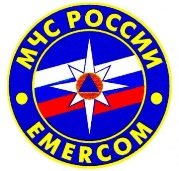 номер телефонаЕдиная дежурно -диспетчерская служба112Пожарная охрана101 Полиция102Скорая медицинская помощь103Вызов экстренных службНомер телефонаПожарная охрана101Полиция 102Медицинская помощь103Единая дежурно-диспетчерская служба112